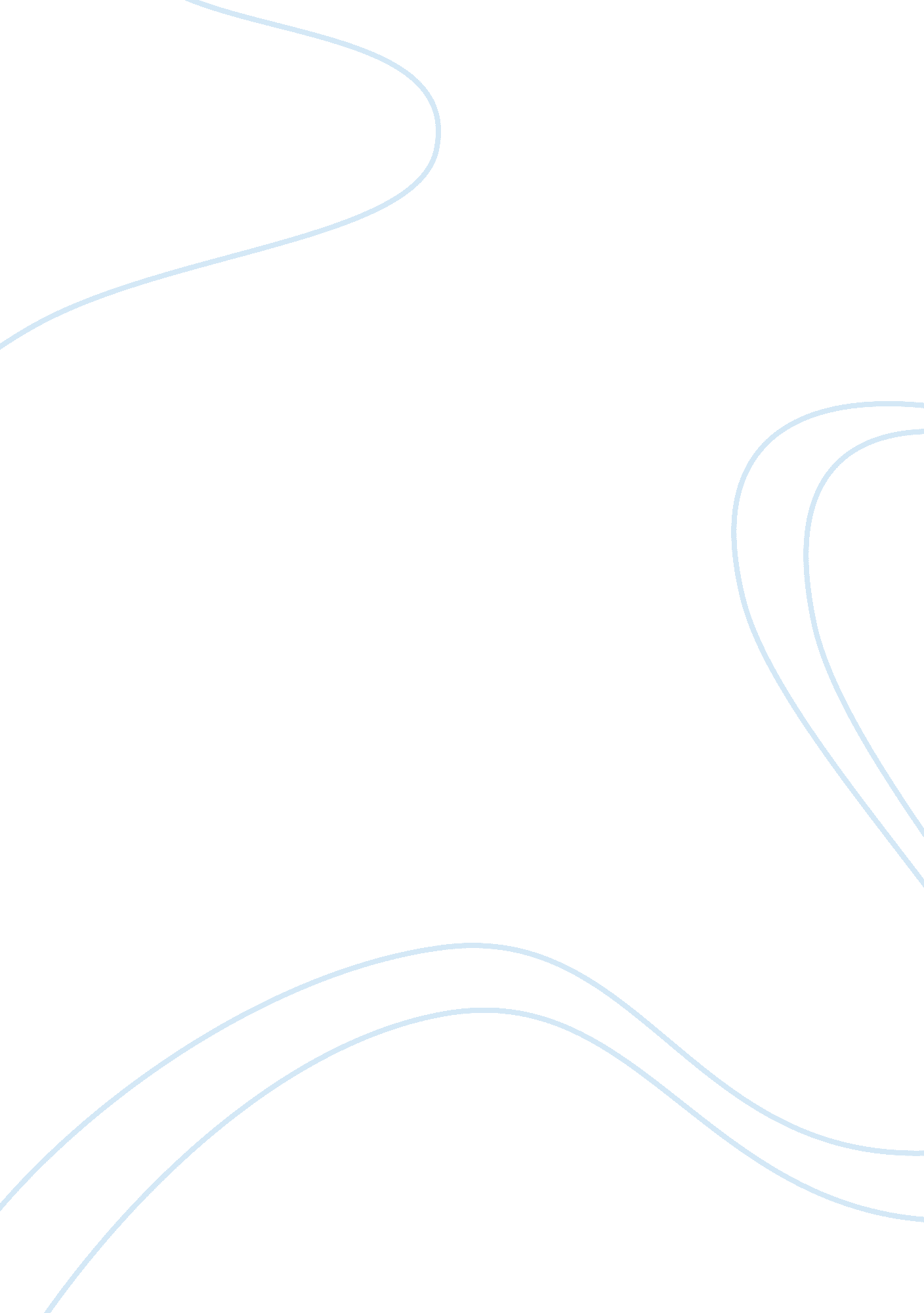 Modern technology part of our life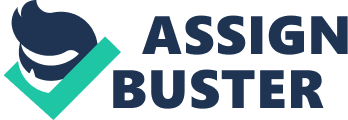 Modern Technology is creating a single world culture. Do you agree or disagree with the following statement. Give reasons and examples to support your answer. From my point of view, modern technology Is creating a single world culture on earth because It Is rapidly changing the world’s living standards that results In creating a single world culture. New technologies Including the Internet, Television, Electronic media, Means of transportation etc has a great impact on creating a single world culture all around the globe. I will use specific reasons to support my point. First of all, the Internet and E-mail have changed the way the people communicate to each other. It is a new means of communication, a fast access to information and news. People communicate with each other, share their ideas, happiness and difficulties. We have a great opportunity to find out more about other countries and their history. Secondly, the modern means of transportation allows people to move quickly from one place to another. A few centuries ago It was Impossible to Imagine to travel from one country to another In hours. Finally, as a result of all mentioned above the boundaries between countries, their radiations and customs are erased. Many people migrate during their lives from one place or country to another, others want to get a new experience and knowledge or just for pleasure. People who share the one culture, should have the same language and English is developing as this language. In high-tech industry, English already is the standard for students and professionals. In short, modern technology has a great Impact on the way people live now. It Is creating a new single world culture where traditions and distances are no longer of that Importance. 